Rotary Club of Carleton Place  & Mississippi Mills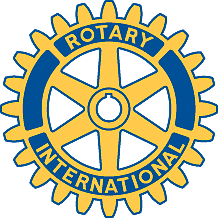   Meeting of April 4th, 2008Fraser chaired this evening's meeting, and started with a reminder about the work done by Rotary worldwide to help combat polio.  It remains endemic in only four countries, with a few thousand cases per year.  He also suggested watching a program on ABC tomorrow about “Last Lectures”.PLEASE – make sure Allan knows about your dinner plans each week.  Make it clear if you are permanently “on” or “off” for dinner, and advise him by Monday morning of any exceptions.Mike went over the compost plans.  We are getting between 60 and 100% of last year's figures already.  We may be a bit early, and will consider delaying to May 3rd – decision next week.  David McGlade has prepared the ad for the EMC, and circulated a copy for approval.  Louise's article will be in “The Canadian” this week.  Mike requested that each member email him with current totals and the “Phone List #” to be found on each calling sheet.  He will then email each member a copy of their page, and they can update the spreadsheet, or email their results in as they prefer.  Fraser has so far made arrangements with one sports team, and is following up leads with another.Mike reported that Screen-Tex appears to have gone out of business, and has not completed the order for the banners.  Fortunately, they have not been paid.  He will try again with the company on Colonnade Road.Gordon then talked about the plans for the new hospital.  He is Chair of the Hospital Committee, and Brian is a member.  There are three options, of which the most likely is complete redevelopment on a new site off Lake Avenue, behind the Shoppers Drugmart.  About $17 million in Community funding will be needed over the next ten years, from a catchment area of about 20,000 people. Service clubs will be expected to contribute. The old building would be very hard to renovate to meet current standards, and a heliport would have to be placed on the roof if the old site were to be used.  Construction is expected to start in about 2013, with completion by 2015 or 2016.  (Dates like these were pure science fiction when most members were children!  We were supposed to be living on the moon by then).Fraser will forward details about a dinner for “RYLArians” at Mont Tremblant.We received a thank-you note from the Valley Players for our donation of $500.  A donation of $500 for the repairs to the Camp Merrywood van, as requested by the Belleville Club, was approved.  Mike and Debbie will meet this week to arrange for this and other donation cheques to be sent out.Agenda for next meetingTour of the Carleton Heritage Inn as part of our regular meeting.Club ActivitiesCompost weekend – April 26th, or perhaps May 3rd.  Please keep both open if you can – decision next week.